Социальный контракт – соглашение, заключенное между гражданином и органом социальной защиты населения по месту жительства или  месту пребывания гражданина и в соответствии с которым орган социальной защиты населения обязуется оказать гражданину государственную социальную помощь, гражданин – исполнить положение социального контракта в полном объеме, включая программу социальной адаптации.Программа социальной адаптации – разработанная органами социальной защиты населения совместно с гражданином и иными органами государственной власти Республики Крым и учреждениями мероприятия, которые направлены на повышение среднедушевых доходов гражданина (или его семьи), а также определенные такой программой виды, объем, сроки, ответственные за помощь в реализации работники органов государственной власти Республики Крым и иных учреждений  и порядок реализации этих мероприятий.Этапы заключения социального                 Кто может воспользоваться  социальным                     Мероприятия  социального контрактаконтракта                                                        контрактом?                        обращение гражданина с заявлением            малоимущие семьи, малоимущие одиноко                        Поиск работы, в том числе через  и пакетом документов в ДТСЗН                    проживающие граждане, проживающие на                       учреждения занятости населения,администрации Нижнегорского района           территории Нижнегорского района                                        профессиональное обучениеисчисление среднедушевого дохода              Какая семья является малоимущей?                             Регистрация в качестве самозанятого,малоимущей семьи  или малоимущего         Малоимущая семья – это семья, в которой доход              индивидуального предпринимателяодиноко проживающего гражданина            на каждого члена семьи ниже прожиточного                                                                            минимума, установленного в Республике                         Ведение личного подсобного хозяйстваподготовка программы социальной              Крым. адаптации на период действия                                                                                                                       Ведение иных мероприятий,                                                                           Результат реализации  социального контракта            направленных на преодолениезаключение социального контракта             - повышение  уровня и качества жизни заявителя             трудной жизненной ситуации    за счет получения  постоянных источников дохода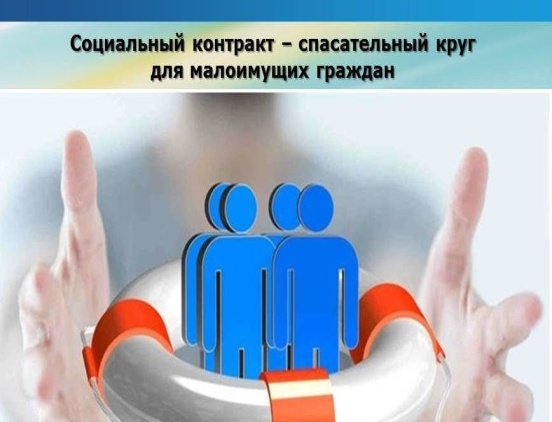 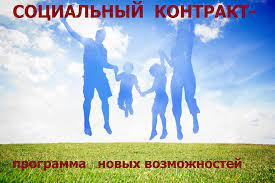 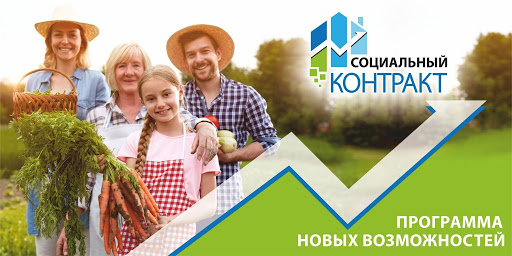 Все интересующие вопросы Вы можете задать по контактному телефону +7(36550) 21-6-37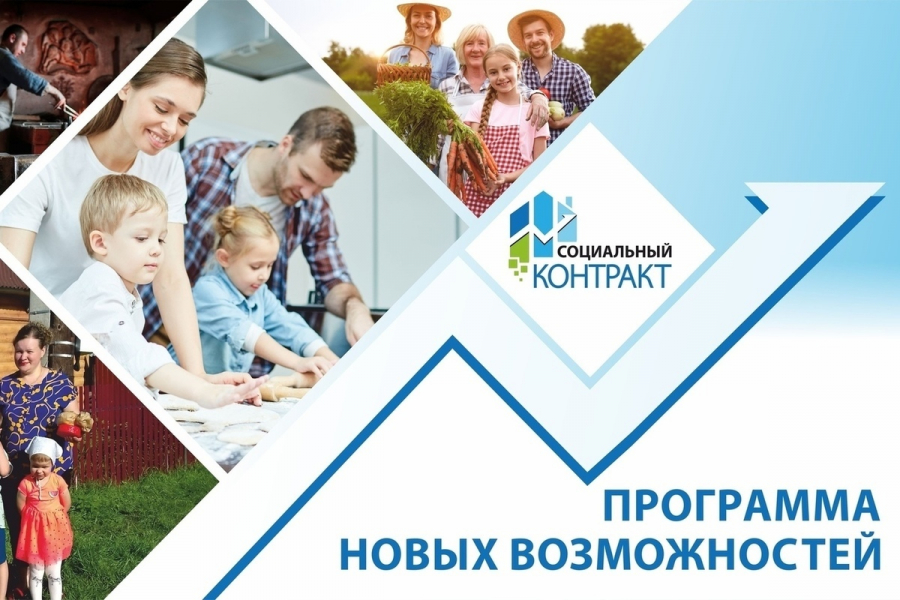 ГОСУДАРСТВЕННАЯ СОЦИАЛЬНАЯ ПОМОЩЬ НА ОСНОВАНИИ СОЦИАЛЬНОГО КОНТРАКТА В РЕСПУБЛИКЕ КРЫМ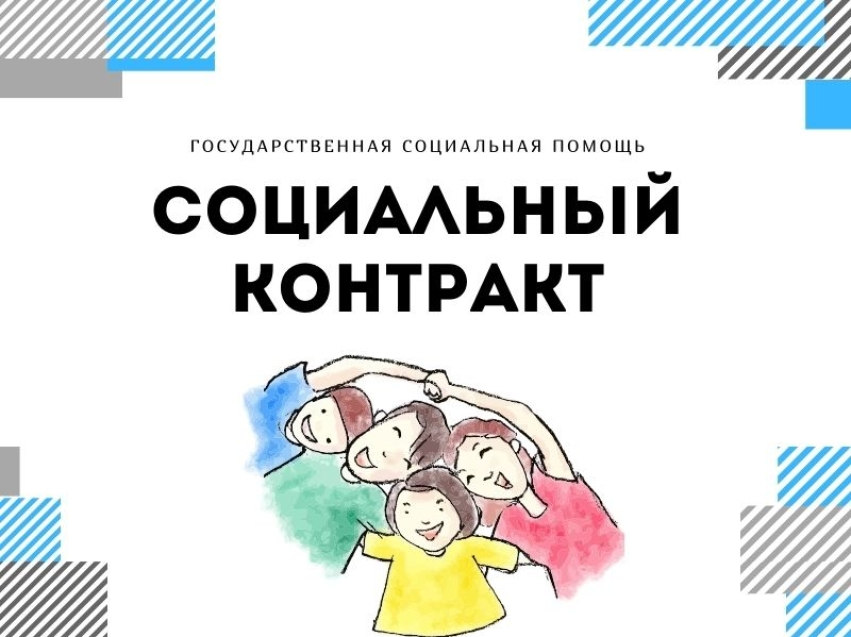 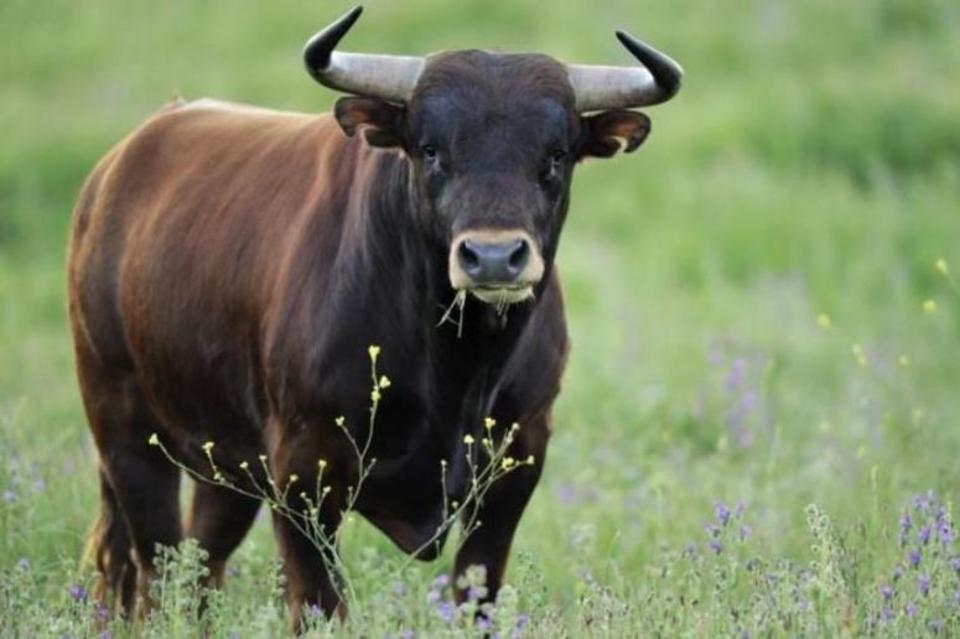 ОБРАЩАТЬСЯ В ДТСЗН АНР РК ПО АДРЕСУ:ПГТ. НИЖНЕГОРСКИЙ УЛ. ЛЕНИНА Д. 10, или потелефону +7(36550) 21-6-37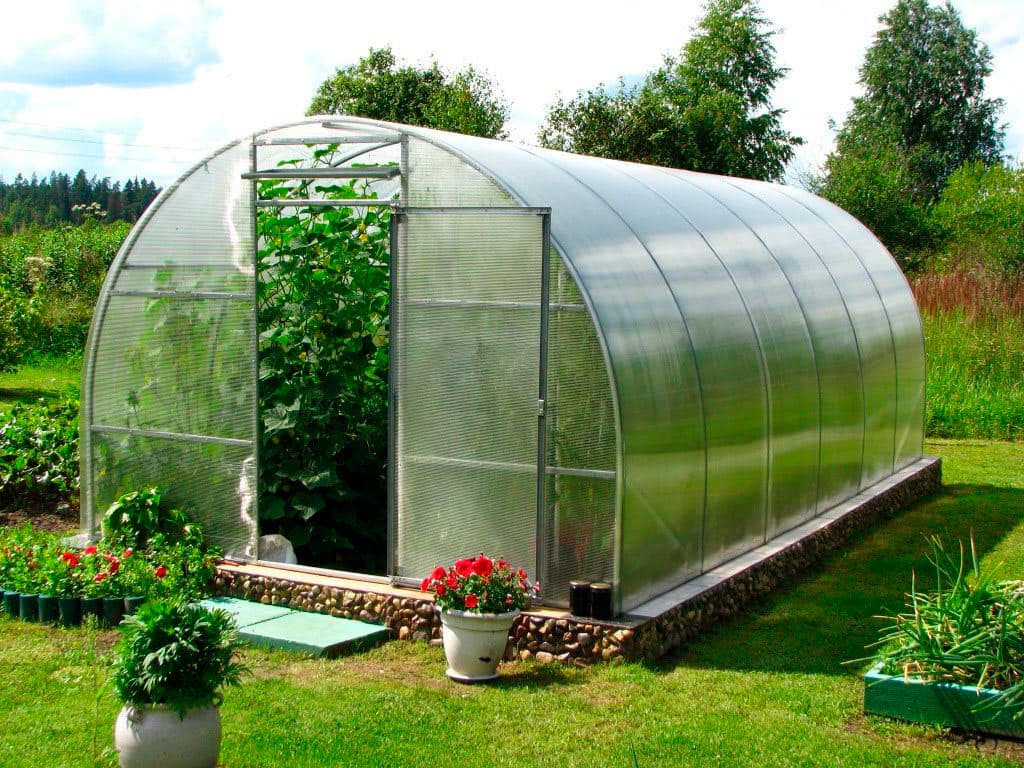 